                                      TÜRKİYEATICILIK VE AVCILIK FEDERASYONU İL TEMSİLCİSİ BİLGİ FORMU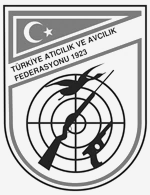 İLİ                              :_______________________________________________________ADI                            :_______________________________________________________SOYADI                     :_______________________________________________________TC KİMLİK NO          :_______________________________________________________DOĞUM TARİHİ      :_______________________________________________________DOĞUM YERİ          :_______________________________________________________MESLEĞİ                  :_______________________________________________________CEP TELEFONU NO:_______________________________________________________ADRESİ                     :_______________________________________________________                                   _______________________________________________________ MAİL ADRESİ          :_______________________________________________________SPORTİF GEÇMİŞİ  :_______________________________________________________                                  ________________________________________________________                                                                  İL TEMSİLCİSİ				        …./…./….                                                                    İMZA/KAŞE